Guía de matemática semana de la seguridad 6° básico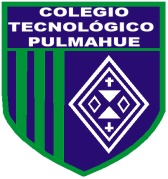 Clase N°1Objetivo: identificar situaciones que puedan exponer a los y las adolescentes al consumo de sustancias nocivas para el organismo.Actividad: resolver los siguientes problemas matemáticos involucran situaciones de la vida cotidiana. Problemas matemáticosClase N°2Objetivo: identificar situaciones que puedan exponer a los y las adolescentes al consumo de sustancias nocivas para el organismo.Actividad: resolver los siguientes problemas matemáticos involucran situaciones de la vida cotidiana. Problemas matemáticosA.-Juan Pablo demora 7 minutos en dar una vuelta a la cancha de futbol y Pedro demora 2 minutos más recorriendo a la misma velocidad que Juan Pablo ¿Cuánto tiempo demorará Pedro en da 12 vueltas? ¿Qué riesgo corre Pedro si va muy de prisa? Solución: B.- Oscar debe recorrer 1.374.000 metros para llegar a una ciudad. Si durante el día recorrió 569.00 metros y en la noche 407.000 metros ¿Cuántos metros le falta recorrer para llegar a la cuidad? ¿Con que riesgo o dificultades se puede encontrar en el camino Oscar?Solución:C.- Nicolás trabaja en una obra instalando cerámicas. Para las paredes de una cocina, tiene 21 cajas con 24 cerámicas blancas cada una y 9 cajas con cerámicas floreadas y 8 de hojas. Al terminar el trabajo, le han sobrado 34 cerámicas ¿Cuántas cerámicas utilizó? ¿Qué medida de seguridad debe tener en cuenta Nicolás al trabajar en la obra?Solución:D.-En una campaña solidaria se ha reunido un monto de $ 8.145.001 si la meta propuesta por los organizadores era de $ 6.780.109 ¿Cuánto dinero más se reunió en esta campaña? ¿Qué medidas ambientales debo considerar para esta campaña solidaria?Solución:A.- En una excursión. Pedro ha recorrido 2.438 m. Si todavía le faltan 50 m más, ¿Cuántos metros ha recorrido en total? ¿Qué medidas de seguridad debe tomar Pedro para su excursión?Solución:B.-Un barco tiene capacidad para 1.025 pasajeros. Sale del puerto con 876 personas. ¿Cuántos pasajeros más podrán subir en el próximo puerto? ¿Con que medidas de seguridad deben tomar los pasajeros en el barco?Solución:C.-Una furgoneta de reparto recorrió 125 km el lunes, 84 km el martes y 70 km el miércoles ¿Cuántos kilómetros recorrió en los tres días? ¿Qué precaución debe tener el conductor para hacer un viaje seguro?Solución:D.- Julia ha caminado 976 m, ha descansado y ha vuelto a caminar 100 m más. ¿Cuántos metros ha recorrido en total? ¿Qué cautela debe tener Julia para salir a su caminata? ¿Qué utensilios debe llevar Julia para su caminata?Solución: